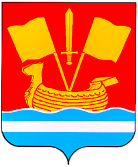 АДМИНИСТРАЦИЯ КИРОВСКОГО МУНИЦИПАЛЬНОГО РАЙОНА ЛЕНИНГРАДСКОЙ ОБЛАСТИП О С Т А Н О В Л Е Н И Еот __ декабря 2021 года № _____О внесении изменений в муниципальную программу «Развитие и совершенствование гражданской обороны и мероприятий по обеспечению безопасности и жизнедеятельности населения на территории Кировского муниципального района Ленинградской области», утвержденную постановлением администрации Кировского муниципального района Ленинградской области от 17.11.2014 № 4706 	В соответствии с решением совета депутатов Кировского муниципального  района Ленинградской области от 09 декабря 2021 года № 112: 1. Внести в муниципальную программу «Развитие и совершенствование  гражданской  обороны и мероприятий по обеспечению  безопасности  и жизнедеятельности населения на территории Кировского муниципального района Ленинградской области» (далее – муниципальная программа), утвержденную постановлением администрации Кировского муниципального района Ленинградской области от 17.11.2014 № 4706 «Об утверждении муниципальной программы  «Развитие и совершенствование гражданской обороны и мероприятий по обеспечению безопасности и жизнедеятельности населения на территории Кировского муниципального района Ленинградской области» следующие изменения:1.1. Паспорт муниципальной программы «Развитие и совершенствование гражданской  обороны и мероприятий по обеспечению безопасности и жизнедеятельности  населения на  территории Кировского  муниципального района Ленинградской  области» изложить в редакции  согласно приложению №1.	1.2. Раздел муниципальной программы «Планируемые результаты реализации программы «Развитие и совершенствование гражданской обороны и мероприятий по обеспечению безопасности и жизнедеятельности населения на территории Кировского муниципального района Ленинградской области» изложить в редакции согласно приложению №2.1.3. Раздел муниципальной программы «Обоснование финансовых ресурсов необходимых для реализации мероприятий муниципальной программы «Развитие и совершенствование гражданской обороны и мероприятий по обеспечению безопасности и жизнедеятельности населения на территории Кировского муниципального района Ленинградской области» изложить в редакции согласно приложению №3.1.4. Раздел муниципальной программы «Перечень мероприятий муниципальной программы «Развитие и совершенствование гражданской обороны и мероприятий по обеспечению безопасности и жизнедеятельности населения на территории Кировского муниципального района Ленинградской области» изложить в редакции согласно приложению №4.2. Настоящее постановление вступает в силу после официального опубликования.Исполняющий обязанностиглавы администрации                                                                 А.П. ШорниковПАСПОРТ МУНИЦИПАЛЬНОЙ ПРОГРАММЫ«Развитие и совершенствование гражданской обороны и мероприятий по обеспечению безопасности и жизнедеятельности населения на территории Кировского муниципального района Ленинградской области»ПЛАНИРУЕМЫЕ РЕЗУЛЬТАТЫ РЕАЛИЗАЦИИ ПРОГРАММЫ«Развитие и совершенствование гражданской обороны и мероприятий по обеспечению безопасности и жизнедеятельности населения на территории Кировского муниципального района Ленинградской области» ОБОСНОВАНИЕ ФИНАНСОВЫХ РЕСУРСОВ,необходимых для реализации мероприятий муниципальной программы «Развитие и совершенствование гражданской обороны и мероприятий по обеспечению безопасности и жизнедеятельности населения на территории Кировского муниципального районаЛенинградской области»ПЕРЕЧЕНЬмероприятий муниципальной программы «Развитие и совершенствование гражданской обороны и мероприятий по обеспечению безопасности и жизнедеятельности населения на территории Кировского муниципального района Ленинградской области»Приложение № 1к постановлению администрацииКировского муниципального районаЛенинградской областиот 30 августа 2021 г. № 1527Наименование муниципальной программы Развитие и совершенствование гражданской обороны и мероприятий по обеспечению безопасности и жизнедеятельности населения на территории Кировского муниципального района Ленинградской области Развитие и совершенствование гражданской обороны и мероприятий по обеспечению безопасности и жизнедеятельности населения на территории Кировского муниципального района Ленинградской области Развитие и совершенствование гражданской обороны и мероприятий по обеспечению безопасности и жизнедеятельности населения на территории Кировского муниципального района Ленинградской области Развитие и совершенствование гражданской обороны и мероприятий по обеспечению безопасности и жизнедеятельности населения на территории Кировского муниципального района Ленинградской области Развитие и совершенствование гражданской обороны и мероприятий по обеспечению безопасности и жизнедеятельности населения на территории Кировского муниципального района Ленинградской области Развитие и совершенствование гражданской обороны и мероприятий по обеспечению безопасности и жизнедеятельности населения на территории Кировского муниципального района Ленинградской области Цели муниципальной программыСовершенствование и обеспечение жизнедеятельности населения в чрезвычайных ситуациях мирного и военного времени на территории Кировского муниципального района Ленинградской областиСовершенствование и обеспечение жизнедеятельности населения в чрезвычайных ситуациях мирного и военного времени на территории Кировского муниципального района Ленинградской областиСовершенствование и обеспечение жизнедеятельности населения в чрезвычайных ситуациях мирного и военного времени на территории Кировского муниципального района Ленинградской областиСовершенствование и обеспечение жизнедеятельности населения в чрезвычайных ситуациях мирного и военного времени на территории Кировского муниципального района Ленинградской областиСовершенствование и обеспечение жизнедеятельности населения в чрезвычайных ситуациях мирного и военного времени на территории Кировского муниципального района Ленинградской областиСовершенствование и обеспечение жизнедеятельности населения в чрезвычайных ситуациях мирного и военного времени на территории Кировского муниципального района Ленинградской областиЗадачи муниципальной программыСовершенствование уровня материально-технического обеспечения мероприятий в области гражданской обороны, защиты населения и территорий от чрезвычайных ситуаций мирного и военного времени. Обеспечение средствами индивидуальной защиты работников администрации и муниципальных предприятий и организаций, созданных администрацией. Создание резервов для снижения рисков и смягчения последствий чрезвычайных ситуаций мирного и военного времени и организация их хранения.Реализация системы мер по подготовке руководящего состава, специалистов и населения к действиям в чрезвычайных ситуациях мирного и военного времени.Создание и внедрение на территории Кировского муниципального района Ленинградской области аппаратно-программного комплекса «Безопасный город».Развитие муниципальной системы оповещения Кировского муниципального района Ленинградской областиСовершенствование уровня материально-технического обеспечения мероприятий в области гражданской обороны, защиты населения и территорий от чрезвычайных ситуаций мирного и военного времени. Обеспечение средствами индивидуальной защиты работников администрации и муниципальных предприятий и организаций, созданных администрацией. Создание резервов для снижения рисков и смягчения последствий чрезвычайных ситуаций мирного и военного времени и организация их хранения.Реализация системы мер по подготовке руководящего состава, специалистов и населения к действиям в чрезвычайных ситуациях мирного и военного времени.Создание и внедрение на территории Кировского муниципального района Ленинградской области аппаратно-программного комплекса «Безопасный город».Развитие муниципальной системы оповещения Кировского муниципального района Ленинградской областиСовершенствование уровня материально-технического обеспечения мероприятий в области гражданской обороны, защиты населения и территорий от чрезвычайных ситуаций мирного и военного времени. Обеспечение средствами индивидуальной защиты работников администрации и муниципальных предприятий и организаций, созданных администрацией. Создание резервов для снижения рисков и смягчения последствий чрезвычайных ситуаций мирного и военного времени и организация их хранения.Реализация системы мер по подготовке руководящего состава, специалистов и населения к действиям в чрезвычайных ситуациях мирного и военного времени.Создание и внедрение на территории Кировского муниципального района Ленинградской области аппаратно-программного комплекса «Безопасный город».Развитие муниципальной системы оповещения Кировского муниципального района Ленинградской областиСовершенствование уровня материально-технического обеспечения мероприятий в области гражданской обороны, защиты населения и территорий от чрезвычайных ситуаций мирного и военного времени. Обеспечение средствами индивидуальной защиты работников администрации и муниципальных предприятий и организаций, созданных администрацией. Создание резервов для снижения рисков и смягчения последствий чрезвычайных ситуаций мирного и военного времени и организация их хранения.Реализация системы мер по подготовке руководящего состава, специалистов и населения к действиям в чрезвычайных ситуациях мирного и военного времени.Создание и внедрение на территории Кировского муниципального района Ленинградской области аппаратно-программного комплекса «Безопасный город».Развитие муниципальной системы оповещения Кировского муниципального района Ленинградской областиСовершенствование уровня материально-технического обеспечения мероприятий в области гражданской обороны, защиты населения и территорий от чрезвычайных ситуаций мирного и военного времени. Обеспечение средствами индивидуальной защиты работников администрации и муниципальных предприятий и организаций, созданных администрацией. Создание резервов для снижения рисков и смягчения последствий чрезвычайных ситуаций мирного и военного времени и организация их хранения.Реализация системы мер по подготовке руководящего состава, специалистов и населения к действиям в чрезвычайных ситуациях мирного и военного времени.Создание и внедрение на территории Кировского муниципального района Ленинградской области аппаратно-программного комплекса «Безопасный город».Развитие муниципальной системы оповещения Кировского муниципального района Ленинградской областиСовершенствование уровня материально-технического обеспечения мероприятий в области гражданской обороны, защиты населения и территорий от чрезвычайных ситуаций мирного и военного времени. Обеспечение средствами индивидуальной защиты работников администрации и муниципальных предприятий и организаций, созданных администрацией. Создание резервов для снижения рисков и смягчения последствий чрезвычайных ситуаций мирного и военного времени и организация их хранения.Реализация системы мер по подготовке руководящего состава, специалистов и населения к действиям в чрезвычайных ситуациях мирного и военного времени.Создание и внедрение на территории Кировского муниципального района Ленинградской области аппаратно-программного комплекса «Безопасный город».Развитие муниципальной системы оповещения Кировского муниципального района Ленинградской областиИсполнитель муниципальной программыАдминистрация Кировского муниципального района Ленинградской областиАдминистрация Кировского муниципального района Ленинградской областиАдминистрация Кировского муниципального района Ленинградской областиАдминистрация Кировского муниципального района Ленинградской областиАдминистрация Кировского муниципального района Ленинградской областиАдминистрация Кировского муниципального района Ленинградской областиСоисполнитель муниципальной программы1. Отдел по делам ГО и ЧС администрации Кировского муниципального района Ленинградской области2. МКУ Управление хозяйственного обеспечения и транспорта3.Ведущий специалист администрации Кировского муниципального района Ленинградской области по защите информации4. Отдел учета и отчетности администрации Кировского муниципального района Ленинградской области5. МКУ «Управление капитального строительства»1. Отдел по делам ГО и ЧС администрации Кировского муниципального района Ленинградской области2. МКУ Управление хозяйственного обеспечения и транспорта3.Ведущий специалист администрации Кировского муниципального района Ленинградской области по защите информации4. Отдел учета и отчетности администрации Кировского муниципального района Ленинградской области5. МКУ «Управление капитального строительства»1. Отдел по делам ГО и ЧС администрации Кировского муниципального района Ленинградской области2. МКУ Управление хозяйственного обеспечения и транспорта3.Ведущий специалист администрации Кировского муниципального района Ленинградской области по защите информации4. Отдел учета и отчетности администрации Кировского муниципального района Ленинградской области5. МКУ «Управление капитального строительства»1. Отдел по делам ГО и ЧС администрации Кировского муниципального района Ленинградской области2. МКУ Управление хозяйственного обеспечения и транспорта3.Ведущий специалист администрации Кировского муниципального района Ленинградской области по защите информации4. Отдел учета и отчетности администрации Кировского муниципального района Ленинградской области5. МКУ «Управление капитального строительства»1. Отдел по делам ГО и ЧС администрации Кировского муниципального района Ленинградской области2. МКУ Управление хозяйственного обеспечения и транспорта3.Ведущий специалист администрации Кировского муниципального района Ленинградской области по защите информации4. Отдел учета и отчетности администрации Кировского муниципального района Ленинградской области5. МКУ «Управление капитального строительства»1. Отдел по делам ГО и ЧС администрации Кировского муниципального района Ленинградской области2. МКУ Управление хозяйственного обеспечения и транспорта3.Ведущий специалист администрации Кировского муниципального района Ленинградской области по защите информации4. Отдел учета и отчетности администрации Кировского муниципального района Ленинградской области5. МКУ «Управление капитального строительства»Сроки реализации муниципальной программыПоэтапно через каждые 3 годаПоэтапно через каждые 3 годаПоэтапно через каждые 3 годаПоэтапно через каждые 3 годаПоэтапно через каждые 3 годаПоэтапно через каждые 3 годаПеречень подпрограммРазработка подпрограмм не планируетсяРазработка подпрограмм не планируетсяРазработка подпрограмм не планируетсяРазработка подпрограмм не планируетсяРазработка подпрограмм не планируетсяРазработка подпрограмм не планируетсяИсточники финансирования муниципальной программы, в том числе по годам:Расходы (рублей)Расходы (рублей)Расходы (рублей)Расходы (рублей)Расходы (рублей)Расходы (рублей)Источники финансирования муниципальной программы, в том числе по годам:ВсегоВсего за период2015 - 2019 г.г.2020 г.2021 г.2022 г.2023 г.средства бюджета района, поселения:17022557,309711673,301672604174350019756001919180в т.ч. средства межбюджетных трансфертов поселений7661475,184158181,18713654929880929880929880- средства областного бюджета000- средства федерального бюджета000- внебюджетные средства000Планируемые результаты реализации муниципальной программыПоэтапная реализация муниципальной программы позволит:- повысить уровень безопасности и жизнедеятельности населения в чрезвычайных ситуациях мирного и военного времени, обеспечить соответствующий уровень оперативного реагирования органов управления сил и средств по защите населения и территорий от чрезвычайных ситуаций мирного и военного времени;- повысить готовность органов управления, сил и средств Кировского районного территориального звена Ленинградской областной подсистемы РСЧС и оперативности их реагирования на угрозы возникновения чрезвычайных ситуаций и ликвидации их последствий;- повысить уровень подготовки населения и специалистов к действиям в чрезвычайных ситуациях мирного и военного времени; - оснастить необходимым имуществом оперативную группу комиссии по предупреждению и ликвидации чрезвычайных ситуаций и обеспечению пожарной безопасности муниципального района и штаб гражданской обороны;- обеспечить работников администрации Кировского муниципального района Ленинградской области и её структурных подразделений средствами защиты органов дыхания, медицинской защиты;- создать резервы материальных и иных видов ресурсов для целей гражданской обороны и ликвидации чрезвычайных ситуаций;- обеспечить выполнение АС и ДНР на территории муниципального района при возникновении чрезвычайных ситуаций;- обеспечить оповещение населения при возникновении чрезвычайных ситуаций, мониторинг безопасности и чрезвычайных ситуаций на территории Кировского муниципального района Ленинградской области.Поэтапная реализация муниципальной программы позволит:- повысить уровень безопасности и жизнедеятельности населения в чрезвычайных ситуациях мирного и военного времени, обеспечить соответствующий уровень оперативного реагирования органов управления сил и средств по защите населения и территорий от чрезвычайных ситуаций мирного и военного времени;- повысить готовность органов управления, сил и средств Кировского районного территориального звена Ленинградской областной подсистемы РСЧС и оперативности их реагирования на угрозы возникновения чрезвычайных ситуаций и ликвидации их последствий;- повысить уровень подготовки населения и специалистов к действиям в чрезвычайных ситуациях мирного и военного времени; - оснастить необходимым имуществом оперативную группу комиссии по предупреждению и ликвидации чрезвычайных ситуаций и обеспечению пожарной безопасности муниципального района и штаб гражданской обороны;- обеспечить работников администрации Кировского муниципального района Ленинградской области и её структурных подразделений средствами защиты органов дыхания, медицинской защиты;- создать резервы материальных и иных видов ресурсов для целей гражданской обороны и ликвидации чрезвычайных ситуаций;- обеспечить выполнение АС и ДНР на территории муниципального района при возникновении чрезвычайных ситуаций;- обеспечить оповещение населения при возникновении чрезвычайных ситуаций, мониторинг безопасности и чрезвычайных ситуаций на территории Кировского муниципального района Ленинградской области.Поэтапная реализация муниципальной программы позволит:- повысить уровень безопасности и жизнедеятельности населения в чрезвычайных ситуациях мирного и военного времени, обеспечить соответствующий уровень оперативного реагирования органов управления сил и средств по защите населения и территорий от чрезвычайных ситуаций мирного и военного времени;- повысить готовность органов управления, сил и средств Кировского районного территориального звена Ленинградской областной подсистемы РСЧС и оперативности их реагирования на угрозы возникновения чрезвычайных ситуаций и ликвидации их последствий;- повысить уровень подготовки населения и специалистов к действиям в чрезвычайных ситуациях мирного и военного времени; - оснастить необходимым имуществом оперативную группу комиссии по предупреждению и ликвидации чрезвычайных ситуаций и обеспечению пожарной безопасности муниципального района и штаб гражданской обороны;- обеспечить работников администрации Кировского муниципального района Ленинградской области и её структурных подразделений средствами защиты органов дыхания, медицинской защиты;- создать резервы материальных и иных видов ресурсов для целей гражданской обороны и ликвидации чрезвычайных ситуаций;- обеспечить выполнение АС и ДНР на территории муниципального района при возникновении чрезвычайных ситуаций;- обеспечить оповещение населения при возникновении чрезвычайных ситуаций, мониторинг безопасности и чрезвычайных ситуаций на территории Кировского муниципального района Ленинградской области.Поэтапная реализация муниципальной программы позволит:- повысить уровень безопасности и жизнедеятельности населения в чрезвычайных ситуациях мирного и военного времени, обеспечить соответствующий уровень оперативного реагирования органов управления сил и средств по защите населения и территорий от чрезвычайных ситуаций мирного и военного времени;- повысить готовность органов управления, сил и средств Кировского районного территориального звена Ленинградской областной подсистемы РСЧС и оперативности их реагирования на угрозы возникновения чрезвычайных ситуаций и ликвидации их последствий;- повысить уровень подготовки населения и специалистов к действиям в чрезвычайных ситуациях мирного и военного времени; - оснастить необходимым имуществом оперативную группу комиссии по предупреждению и ликвидации чрезвычайных ситуаций и обеспечению пожарной безопасности муниципального района и штаб гражданской обороны;- обеспечить работников администрации Кировского муниципального района Ленинградской области и её структурных подразделений средствами защиты органов дыхания, медицинской защиты;- создать резервы материальных и иных видов ресурсов для целей гражданской обороны и ликвидации чрезвычайных ситуаций;- обеспечить выполнение АС и ДНР на территории муниципального района при возникновении чрезвычайных ситуаций;- обеспечить оповещение населения при возникновении чрезвычайных ситуаций, мониторинг безопасности и чрезвычайных ситуаций на территории Кировского муниципального района Ленинградской области.Поэтапная реализация муниципальной программы позволит:- повысить уровень безопасности и жизнедеятельности населения в чрезвычайных ситуациях мирного и военного времени, обеспечить соответствующий уровень оперативного реагирования органов управления сил и средств по защите населения и территорий от чрезвычайных ситуаций мирного и военного времени;- повысить готовность органов управления, сил и средств Кировского районного территориального звена Ленинградской областной подсистемы РСЧС и оперативности их реагирования на угрозы возникновения чрезвычайных ситуаций и ликвидации их последствий;- повысить уровень подготовки населения и специалистов к действиям в чрезвычайных ситуациях мирного и военного времени; - оснастить необходимым имуществом оперативную группу комиссии по предупреждению и ликвидации чрезвычайных ситуаций и обеспечению пожарной безопасности муниципального района и штаб гражданской обороны;- обеспечить работников администрации Кировского муниципального района Ленинградской области и её структурных подразделений средствами защиты органов дыхания, медицинской защиты;- создать резервы материальных и иных видов ресурсов для целей гражданской обороны и ликвидации чрезвычайных ситуаций;- обеспечить выполнение АС и ДНР на территории муниципального района при возникновении чрезвычайных ситуаций;- обеспечить оповещение населения при возникновении чрезвычайных ситуаций, мониторинг безопасности и чрезвычайных ситуаций на территории Кировского муниципального района Ленинградской области.Поэтапная реализация муниципальной программы позволит:- повысить уровень безопасности и жизнедеятельности населения в чрезвычайных ситуациях мирного и военного времени, обеспечить соответствующий уровень оперативного реагирования органов управления сил и средств по защите населения и территорий от чрезвычайных ситуаций мирного и военного времени;- повысить готовность органов управления, сил и средств Кировского районного территориального звена Ленинградской областной подсистемы РСЧС и оперативности их реагирования на угрозы возникновения чрезвычайных ситуаций и ликвидации их последствий;- повысить уровень подготовки населения и специалистов к действиям в чрезвычайных ситуациях мирного и военного времени; - оснастить необходимым имуществом оперативную группу комиссии по предупреждению и ликвидации чрезвычайных ситуаций и обеспечению пожарной безопасности муниципального района и штаб гражданской обороны;- обеспечить работников администрации Кировского муниципального района Ленинградской области и её структурных подразделений средствами защиты органов дыхания, медицинской защиты;- создать резервы материальных и иных видов ресурсов для целей гражданской обороны и ликвидации чрезвычайных ситуаций;- обеспечить выполнение АС и ДНР на территории муниципального района при возникновении чрезвычайных ситуаций;- обеспечить оповещение населения при возникновении чрезвычайных ситуаций, мониторинг безопасности и чрезвычайных ситуаций на территории Кировского муниципального района Ленинградской области.Приложение № 2к постановлению администрацииКировского муниципального районаЛенинградской областиот 30 августа 2021 г. № 1527Nп/пЗадачи,направленные на достижение целиПланируемый объемфинансирования нарешение данной задачи (руб.)Планируемый объемфинансирования нарешение данной задачи (руб.)Количественныеи/ или качественныецелевые показатели,характеризующиедостижение целей ирешение задачЕдиницаизмеренияОценкабазовогозначенияпоказателя(на началореализацииподпрог-раммы)Планируемое значение показателя по годам реализацииПланируемое значение показателя по годам реализацииПланируемое значение показателя по годам реализацииПланируемое значение показателя по годам реализацииПланируемое значение показателя по годам реализацииNп/пЗадачи,направленные на достижение целиБюджетрайона,поселенияДругиеисточникиКоличественныеи/ или качественныецелевые показатели,характеризующиедостижение целей ирешение задачЕдиницаизмеренияОценкабазовогозначенияпоказателя(на началореализацииподпрог-раммы)Всего запериод 2015 – 2019 г.г.2020 г.2021 г.2022 г.2023 г.1234567891011121.Задача 1Реализация системы мер по подготовкеруководящего состава, специалистов и населения к действиям в чрезвычайных ситуациях мирного и военного времени.1492757Показатель 1827/Подготовка руководящего состав ГО и РСЧСЧел.руб.49348050713134385081334200633342001.Задача 1Реализация системы мер по подготовкеруководящего состава, специалистов и населения к действиям в чрезвычайных ситуациях мирного и военного времени.56808Показатель 215000/Разработка,изготовление, распространение памяток, брошюр, листовок, видеороликов, информационных стендов и пр. по действиям населения в чрезвычайных ситуацияхШт.руб.7000268088000300002.Задача 2Организация и проведение мероприятий по оснащению гражданской обороны и Кировского районного звена РСЧС материально-техническими и иными средствами для снижения рисков опасностей, возникающих при военных конфликтах или вследствие этих конфликтов, а также при чрезвычайных ситуациях природного и техногенного характера и нарушений жизнедеятельности населения.1023934,12Показатель 11/Создание складаимущества гражданской обороны в подвальном помещении здания администрации. Проведение комплекса работ по созданию склада.Ремонт подвального помещения в здании администрации под складЕд.руб.11023934,122.Задача 2Организация и проведение мероприятий по оснащению гражданской обороны и Кировского районного звена РСЧС материально-техническими и иными средствами для снижения рисков опасностей, возникающих при военных конфликтах или вследствие этих конфликтов, а также при чрезвычайных ситуациях природного и техногенного характера и нарушений жизнедеятельности населения.160000Показатель 21/Приобретение беспилотного летательного аппарата (квадрокоптер)Ед.руб.11600002.Задача 2Организация и проведение мероприятий по оснащению гражданской обороны и Кировского районного звена РСЧС материально-техническими и иными средствами для снижения рисков опасностей, возникающих при военных конфликтах или вследствие этих конфликтов, а также при чрезвычайных ситуациях природного и техногенного характера и нарушений жизнедеятельности населения.51000Показатель 32/Приобретение топографических картЕд.руб.2510002.Задача 2Организация и проведение мероприятий по оснащению гражданской обороны и Кировского районного звена РСЧС материально-техническими и иными средствами для снижения рисков опасностей, возникающих при военных конфликтах или вследствие этих конфликтов, а также при чрезвычайных ситуациях природного и техногенного характера и нарушений жизнедеятельности населения.22000Показатель 41/Приобретение навигатораЕд.руб.1220003.Задача 3Совершенствование муниципальной системы оповещения населения по сигналам гражданской обороны и при возникновении чрезвычайных ситуаций природного и техногенного характера, системы мониторинга безопасности и чрезвычайных ситуаций45900Показатель 10/Оплата услуг мобильной связи отдела по делам ГО и ЧС0руб.025500051000510005100051003.Задача 3Совершенствование муниципальной системы оповещения населения по сигналам гражданской обороны и при возникновении чрезвычайных ситуаций природного и техногенного характера, системы мониторинга безопасности и чрезвычайных ситуаций6498743Показатель 2 Развитие муниципальной системы оповещения населения по сигналам гражданской обороны и при возникновении чрезвычайных ситуаций: руб.354874355000011000006500006500003.Задача 3Совершенствование муниципальной системы оповещения населения по сигналам гражданской обороны и при возникновении чрезвычайных ситуаций природного и техногенного характера, системы мониторинга безопасности и чрезвычайных ситуаций617893- приобретение и установка усилительно-коммутационного блока со встроенным блоком для приема сигналов оповещения в деревне Сухое в 2017 году;руб.6178933.Задача 3Совершенствование муниципальной системы оповещения населения по сигналам гражданской обороны и при возникновении чрезвычайных ситуаций природного и техногенного характера, системы мониторинга безопасности и чрезвычайных ситуаций890000- приобретение и установка усилительно-коммутационного блока со встроенным блоком для приема сигналов оповещения в селе Путилово в 2018 году;руб.8900003.Задача 3Совершенствование муниципальной системы оповещения населения по сигналам гражданской обороны и при возникновении чрезвычайных ситуаций природного и техногенного характера, системы мониторинга безопасности и чрезвычайных ситуаций890000- приобретение и установка усилительно-коммутационного блока со встроенным блоком для приема сигналов оповещения в селе Шум в 2019 году;руб.890000550000- приобретение технических средств, выполнение монтажных и пусконаладочных работдля подключения муниципальной системы оповещения МО Суховское сельское поселение к центру оповещения ЕДДС Кировского муниципального района Ленинградской области в 2019 году;руб.550000100000- разработка проектно-сметной документации создания муниципальной системы оповещения Кировского муниципального района Ленинградской области в 2019 году;100000500850- приобретение и подключение пульта управления муниципальной системы оповещения МО Путиловское сельское поселение к муниципальной системе оповещения Кировского муниципального района Ленинградской области в 2019 году;500850550000- приобретение технических средств, выполнение монтажных и пусконаладочных работдля подключения муниципальной системы оповещения МО Шумское сельское поселение к центру оповещения ЕДДС Кировского муниципального района Ленинградской области в 2020 году;руб.550000550000- приобретение технических средств, выполнение монтажных и пусконаладочных работдля подключения муниципальной системы оповещения Синявинского городского поселения  к центру оповещения ЕДДС Кировского муниципального района Ленинградской области в 2021 году;550000550000- приобретение технических средств, выполнение монтажных и пусконаладочных работдля подключения муниципальной системы оповещения Мгинского городского поселения  к центру оповещения ЕДДС Кировского муниципального района Ленинградской области в 2021 году;550000650000- приобретение технических средств, выполнение монтажных и пусконаладочных работдля подключения муниципальной системы оповещения МО «Город Отрадное» к центру оповещения ЕДДС Кировского муниципального района Ленинградской области в 2022 году;руб.650000650000- приобретение технических средств, выполнение монтажных и пусконаладочных работдля подключения муниципальной системы оповещения МО Город Шлиссельбург к центру оповещения ЕДДС Кировского муниципального района Ленинградской области в 2023 году;6500004.Задача 4Создание,  хранение, восполнение  и утилизация резервов материальных средств для целей гражданской обороны, предупреждения и ликвидации чрезвычайных ситуаций.Показатель 1Приобретение средств защиты и прибороврадиационной, химической, бактериологической разведки и дозиметрического контроля для целей гражданской обороны, предупреждения и ликвидации чрезвычайных ситуаций: 4.Задача 4Создание,  хранение, восполнение  и утилизация резервов материальных средств для целей гражданской обороны, предупреждения и ликвидации чрезвычайных ситуаций.19500039/Защитный костюм Л-139 комп. х 5000 руб. = 195000 руб.Шт.руб.391950004.Задача 4Создание,  хранение, восполнение  и утилизация резервов материальных средств для целей гражданской обороны, предупреждения и ликвидации чрезвычайных ситуаций.6000Показатель 2272/Утилизация индивидуальных аптечек АИ-2, выслуживших установленные сроки храненияШт.руб.2726000349000Показатель 3Приобретение резервов предметов первой необходимости и ресурсов жизнеобеспечения для целей ликвидации чрезвычайных ситуаций3490005.Задача 5Участие в предупреждении и ликвидации чрезвычайных ситуаций на территории муниципального района7077415,18Показатель 10/Оплата услуг по муниципальному контракту профессиональному АСФ за обслуживание территории муниципального района в виде АС и ДНР при возникновении чрезвычайных ситуаций0руб.04158181,1807136540289400098630009298806.Задача 6Обеспечение безопасности людей на водных объектах, охрана их жизни и здоровья44000Показатель 112000/Разработка, изготовление, распространение памяток, брошюр, листовок, видеороликов, информационных стендов и пр. по тематике обеспечения безопасности людей на водных объектах, охраны их жизни и здоровья400014000800030000Приложение № 3к постановлению администрацииКировского муниципального районаЛенинградской областиот 30 августа 2021 г. № 1527Наименование мероприятия программы(подпрограммы)ИсточникфинансированияРасчет необходимыхфинансовых ресурсовна реализациюмероприятияОбщийобъем финансовыхресурсов, необходимыхдля реализациимероприятия,в том числе по годамЭксплуатационныерасходы,возникающиев результатереализациимероприятия12345Программа «Развитие и совершенствование гражданской  обороны и мероприятий по обеспечению безопасности и жизнедеятельности населения на территории Кировского муниципального района Ленинградской области»Мероприятия программы:1. Подготовка руководящего состава, специалистов администраций муниципальных образований и муниципальных учреждений и населения к действиям в чрезвычайных ситуациях мирного и военного времени.Основание: Постановления Правительства РФ от 02.11.2000 №841 «Об утверждении Положения о подготовке населения в области гражданской обороны» и от 04.09.2003 № 547 «О подготовке населения в области защиты от чрезвычайных ситуаций природного и техногенного характера»Бюджет Кировского муниципальногорайона Ленинградской областиРасчет финансовых ресурсов произведен в соответствии с Административным регламентом по оказанию государственной услуги по обучению способам защиты и действиям в области гражданской обороны, защиты населения и территорий от чрезвычайных ситуаций ГАОУ ДПО«УМЦ по ГО ЧС и ПБ Ленинградской области», утвержденным приказом Комитета правопорядка и безопасности Ленинградской области от 14.11.2011 года № 26Всего за период 2015– 2019 г.г.– 480507 руб.2020 г. – 343850 руб.2022 г. – 334200 руб.2023 г. – 334200 руб.Итого по п. 1:1492757 руб.2. Разработка, изготовление, распространение памяток, брошюр, листовок, видеороликов, информационных стендов и пр. по действиям населения в чрезвычайных ситуацияхОснование: Постановления Правительства РФ от 02.11.2000 № 841 «Об утверждении положения об организации обучения населения в области гражданской обороны» и от 04.09.2003 № 547 «О подготовке населения в области защиты от чрезвычайных ситуаций природного и техногенного характера».Бюджет  Кировского муниципального района Ленинградской областиРасчет финансовых ресурсов произведен по минимальной цене за оказание типографских услуг, установленной в ходе опроса организаций2017– 2019 г.г. – 26808 руб.2020 г. - 30000 руб.Итого по п. 2:56808 руб.3. Создание склада имущества гражданской обороны в подвальном помещении здания администрации, проведение ремонтно-строительных работ. Проведение мероприятий по созданию склада. Ремонт подвального помещения в здании администрации под складОснование: Приказ МЧС России от 27.05.2003 № 285 «Об утверждении и введении в действие Правил использования и содержания средств индивидуальной защиты, приборов радиационной, химической разведки и контроля», зарегистрирован в Минюсте РФ 28.07.2003 № 4934Бюджет  Кировского муниципального района Ленинградской областиРасчет финансовых ресурсов произведен на основании сметы расходов на проведение ремонтных работ2015 г. – 1023934,12 руб.Итого по п. 31023934,12 руб.4. Приобретение летательного беспилотного аппарата (квадрокоптер)Бюджет Кировского муниципального района Ленинградской области Расчет финансовых ресурсов произведен по минимальной торговой цене на данный вид специальных товаров, установленной в ходе опроса  организаций2017 г. – 160000 руб.Итого по п. 4:160000 руб.5. Приобретение топографических картБюджет Кировского муниципального района Ленинградской области Расчет финансовых ресурсов произведен по минимальной торговой цене на данный вид специальных товаров, установленной в ходе опроса  организаций2018 г. – 51000 руб.Итого по п. 5:51000 руб.6. Приобретение навигатораБюджет Кировского муниципального района Ленинградской области Расчет финансовых ресурсов произведен по минимальной торговой цене на данный вид специальных товаров, установленной в ходе опроса  организаций2018 г. – 22000 руб.Итого по п. 6:22000 руб.7. Оплата услуг мобильной связи отдела по делам ГО и ЧСБюджет Кировского муниципального района Ленинградской области Расчет финансовых средств произведен на основании требований, установленных в администрации МО Кировский район Ленинградской областиВсего за период 2015 – 2019 г.г. –25500 руб.2020 г. – 5100 руб. 2021 г. – 5100 руб.2022 г. – 5100 руб.2023 г. - 5100 руб.Итого по п. 745900 руб.8. Развитие муниципальной системы оповещения населения по сигналам гражданской обороны и при возникновении чрезвычайных ситуацийОснование: ст.8 Федерального закона от 12.02.1998 № 28–ФЗ «О гражданской обороне» и ст. 9 Федерального закона от 28.11.2015 № 357–ФЗ «О внесении изменений в отдельные законодательные акты Российской Федерации»Бюджет Кировского муниципального района Ленинградской областиРасчет финансовых ресурсов произведен по минимальной торговой цене на данный вид товара, установленной в ходе опроса торговых организаций- приобретение и установка усилительно-коммутационного блока со встроенным блоком для приема сигналов оповещения в деревне Сухое в 2017 году;-«--«-2017 г. – 617893 руб.- приобретение и установка усилительно-коммутационного блока со встроенным блоком для приема сигналов оповещения в селе Путилово в 2018 году-«--«-2018 г. – 890000 руб.- приобретение и установка усилительно-коммутационного блока со встроенным блоком для приема сигналов оповещения в селе Шум в 2019 году;-«--«-2019 г. – 890000 руб.- приобретение технических средств, выполнение монтажных и пусконаладочных работдля подключения муниципальной системы оповещения МО Суховское сельское поселение к центру оповещения ЕДДС Кировского муниципального района Ленинградской области в 2019 году;-«--«-2019 г. – 550000 руб.- разработка проектно-сметной документации для создания муниципальной системы оповещения Кировского муниципального района Ленинградской области в 2019 году;-«--«-2019 г. – 100000 руб.-приобретение и подключение пульта управления муниципальной системы оповещения МО Путиловское сельское поселение  к муниципальной системе оповещения Кировского муниципального района Ленинградской области в 2019 году;-«--«-2019 г. – 500850 руб.- приобретение технических средств, выполнение монтажных и пусконаладочных работдля подключения муниципальной системы оповещения МО Шумское сельское поселение к центру оповещения ЕДДС Кировского муниципального района Ленинградской области в 2020 году;-«--«-2020 г. – 550000 руб.- приобретение технических средств, выполнение монтажных и пусконаладочных работ для подключения муниципальной системы оповещения МО Синявинское городское поселение  к центру оповещения ЕДДС Кировского муниципального района Ленинградской области в 2021 году;-«--«-2021 г .- 550000 руб.- приобретение технических средств, выполнение монтажных и пусконаладочных работ для подключения муниципальной системы оповещения МО Мгинское городское поселение к центру оповещения ЕДДС Кировского муниципального района Ленинградской области в 2021 году;-«--«-2021 г.- 550000 руб.- приобретение технических средств, выполнение монтажных и пусконаладочных работдля подключения муниципальной системы оповещения МО «Город Отрадное» к центру оповещения ЕДДС Кировского муниципального района Ленинградской области в 2022 году;-«--«-2022 г. – 650000 руб.- приобретение технических средств, выполнение монтажных и пусконаладочных работдля подключения муниципальной системы оповещения МО Город Шлиссельбург к центру оповещения ЕДДС Кировского муниципального района Ленинградской области в 2023 году.2023 г. – 650000 руб.Итого по п. 86498743 руб.9. Создание, хранение, восполнение и утилизация резервов материальных средств для целей гражданской обороны, предупреждения и ликвидации чрезвычайных ситуацийОснование: Постановление администрации МО Кировский район Ленинградской области от 12.09.2012 № 3216 «Об утверждении Положения о порядке определения номенклатуры и объемов создаваемых в целях гражданской обороны запасов материально-технических, продовольственных, медицинских и иных средств, накапливаемых администрацией МО Кировский район Ленинградской области, организации их хранения, контроля качества запасов и утилизации»Бюджет  Кировского муниципального района Ленинградской области Расчет финансовых ресурсов произведен по минимальной торговой цене на данный вид специальных товаров, установленной в ходе опроса  организаций- приобретение средств защиты и приборов радиационной, химической, бактериологической разведки и дозиметрического контроля для целей гражданской обороны, предупреждения и ликвидации чрезвычайных ситуаций (защитный костюм Л-1 39 комп. х 5000 руб. = 195000 руб.);-«--«-2015 г. – 195000 руб.- утилизация индивидуальных аптечек АИ-2, выслуживших установленные сроки хранения;-«--«-2018 г. – 6000 руб.- приобретение резервов предметов первой необходимости и ресурсов жизнеобеспечения для целей ликвидации чрезвычайных ситуаций -«--«-2021 г. - 349000 руб.Итого по п.9550000 руб.10. Оплата услуг по муниципальному контракту профессиональному АСФ за обслуживание территории муниципального района в виде АС и ДНР при возникновении  чрезвычайных ситуацийОснование: Федеральный закон от 06.10.2003 № 131-ФЗ «Об общих принципах местного самоуправления в Российской Федерации»Средства межбюджетных трансфертов поселенийРасчет финансовых ресурсов произведен исходя из численности населения поселений и муниципального районаВсего за период 2015 – 2019 г.г. – 4158181,18 руб.2020 г. – 713654 руб.2021 г. – 298400 руб.2022 г. - 986300 руб.2023 г. - 929880 руб.Итого по п.10:7086415,18 руб.11. Разработка, изготовление, распространение памяток, брошюр, листовок, видеороликов, информационных стендов и пр. по тематике обеспечения безопасности людей на водных объектах, охраны их жизни и здоровьяОснование: Федеральный закон от 06.10.2003 № 131-ФЗ «Об общих принципах местного самоуправления в Российской Федерации»Бюджет Кировского муниципального района Ленинградской областиРасчет финансовых ресурсов произведен по минимальной торговой цене на данный вид специальных товаров, установленной в ходе опроса  организаций2018 г. - 14000 руб.2020 г. - 30000 руб. Итого по п. 1144000 руб.Приложение № 4к постановлению администрацииКировского муниципального районаЛенинградской областиот 30 августа 2021 г. № 1527Nп/пМероприятияпо реализациипрограммы(подпрограммы)ИсточникифинансированияСрокисполнениямероприятияОбъемфинансиро-ваниямероприятияв текущемфинансовом году(руб.)Всего(руб.)Объем финансирования по годам (руб.)Объем финансирования по годам (руб.)Объем финансирования по годам (руб.)Объем финансирования по годам (руб.)Объем финансирования по годам (руб.)Ответственныйза выполнениемероприятияпрограммы(подпрограммы)Планируемыерезультатывыполнениямероприятийпрограммы(подпрограммы)Nп/пМероприятияпо реализациипрограммы(подпрограммы)ИсточникифинансированияСрокисполнениямероприятияОбъемфинансиро-ваниямероприятияв текущемфинансовом году(руб.)Всего(руб.)Всегоза период2015 -2019 г.г.2020 г.2021 г.2022 г.2023 г.Ответственныйза выполнениемероприятияпрограммы(подпрограммы)Планируемыерезультатывыполнениямероприятийпрограммы(подпрограммы)123456789101112131.Основные мероприятия: Итого2015 - 2023 г.г.17022557,309711673,3016726041743500197560019191801.Основные мероприятия: Средствабюджета района,поселения:2015 - 2023 г.г.17022557,309711673,301672604174350019756001919180Отдел по делам ГО и ЧС администрации МО Кировский район Ленинградской областиВедущий специалист администрации МО Кировский район Ленинградской области по защите информацииВыполнить мероприятия подпрограммы на 100 %1.Основные мероприятия: В т.ч. средства бюджета муниципального района56400564001.Основные мероприятия: В т.ч. средства межбюджетных трансфертов поселений2015 – 2023 г.г.7077415,184158181,187136542894009299009298801.Основные мероприятия: СредствабюджетаЛенинградской области1.Основные мероприятия: Средства федерального бюджета1.Основные мероприятия: Внебюджетные источники1.1.Мероприятие 1.Подготовка руководящего состава, специалистов администраций муниципальных образований и муниципальных учреждений и населения к действиям в чрезвычайных ситуациях мирного и военного времениИтого2015 – 2023 г.г.1492757480507343850334200334200Отдел по делам ГО и ЧС администрации МО Кировский район Ленинградской областиПодготовить в ГАОУ ДПО «УМЦ по ГО ЧС и ПБ Ленинградской области» 100 % специалистов ГО и РСЧС в соответствии с заявками.1.1.Мероприятие 1.Подготовка руководящего состава, специалистов администраций муниципальных образований и муниципальных учреждений и населения к действиям в чрезвычайных ситуациях мирного и военного времениСредства бюджета района, поселения 2015 – 2023 г.г.1492757480507343850334200334200-«--«-1.1.Мероприятие 1.Подготовка руководящего состава, специалистов администраций муниципальных образований и муниципальных учреждений и населения к действиям в чрезвычайных ситуациях мирного и военного времениСредства бюджета Ленинградскойобласти1.1.Мероприятие 1.Подготовка руководящего состава, специалистов администраций муниципальных образований и муниципальных учреждений и населения к действиям в чрезвычайных ситуациях мирного и военного времениСредства федерального бюджета1.1.Мероприятие 1.Подготовка руководящего состава, специалистов администраций муниципальных образований и муниципальных учреждений и населения к действиям в чрезвычайных ситуациях мирного и военного времениВнебюджетные источники1.2.Мероприятие 2.Разработка, изготовление, распространение  памяток,  брошюр листовок, видеороликов, информационных стендов и пр. по действиям населения в чрезвычайных ситуациях Итого2017 – 2020 г.г.568082680830000Отдел по делам ГО и ЧС администрации МО Кировский район Ленинградской областиРазработать, изготовить в 2017 г. и распространить  в 2017 - 2018 годах 3 тыс. листовокРазработать, изготовить в 2019 г. и распространить в 2019 -2020 годах 4 тыс. листовок. Разработать и изготовить в 2020 году 8000 листовок и распространить их в 2020 – 2022 годах1.2.Мероприятие 2.Разработка, изготовление, распространение  памяток,  брошюр листовок, видеороликов, информационных стендов и пр. по действиям населения в чрезвычайных ситуациях Средства бюджета района,поселения 2017 – 2020 г.г.568082680830000-«--«-1.2.Мероприятие 2.Разработка, изготовление, распространение  памяток,  брошюр листовок, видеороликов, информационных стендов и пр. по действиям населения в чрезвычайных ситуациях Средства бюджета Ленинградскойобласти1.2.Мероприятие 2.Разработка, изготовление, распространение  памяток,  брошюр листовок, видеороликов, информационных стендов и пр. по действиям населения в чрезвычайных ситуациях Средства федерального бюджета1.2.Мероприятие 2.Разработка, изготовление, распространение  памяток,  брошюр листовок, видеороликов, информационных стендов и пр. по действиям населения в чрезвычайных ситуациях Внебюджетные источники1.3Мероприятие 3.Создание склада имущества гражданской обороны в подвальном помещении здания администрации, проведение ремонтно-строительных работ. Ремонт подвального помещения в здании администрации под складИтого2015 г.1023934,121023934,12МКУ Управление хозяйственного обеспечения и транспортаВвести в эксплуатацию склад имущества гражданской обороны и хранения резервов1.3Мероприятие 3.Создание склада имущества гражданской обороны в подвальном помещении здания администрации, проведение ремонтно-строительных работ. Ремонт подвального помещения в здании администрации под складСредства бюджета района,поселения2015 г.1023934,121023934,12-«--«-1.3Мероприятие 3.Создание склада имущества гражданской обороны в подвальном помещении здания администрации, проведение ремонтно-строительных работ. Ремонт подвального помещения в здании администрации под складСредства бюджета Ленинградскойобласти1.3Мероприятие 3.Создание склада имущества гражданской обороны в подвальном помещении здания администрации, проведение ремонтно-строительных работ. Ремонт подвального помещения в здании администрации под складСредства федерального бюджета1.3Мероприятие 3.Создание склада имущества гражданской обороны в подвальном помещении здания администрации, проведение ремонтно-строительных работ. Ремонт подвального помещения в здании администрации под складВнебюджетные источники1.4Мероприятие 4.Приобретение беспилотного летательного аппарата (квадрокоптер)Итого2017 г.160000160000Ведущий специалист администрации МО Кировский район Ленинградской области по защите информацииОбеспечить путем видеонаблюдения мониторинг нарушений безопасности и жизнедеятельности населения на территории МО Кировский район Ленинградской области1.4Мероприятие 4.Приобретение беспилотного летательного аппарата (квадрокоптер)Средства бюджета района,поселения2017 г.160000160000- « -- « -1.4Мероприятие 4.Приобретение беспилотного летательного аппарата (квадрокоптер)Средства бюджета Ленинградскойобласти1.4Мероприятие 4.Приобретение беспилотного летательного аппарата (квадрокоптер)Средства федерального бюджета1.4Мероприятие 4.Приобретение беспилотного летательного аппарата (квадрокоптер)Внебюджетные источники1.5.Мероприятие 5. Приобретение топографических картИтого2018 г.5100051000Совершенствование оперативной работы ЕДДС муниципального районаСредства бюджета района,поселения2018 г.5100051000- « -Средства бюджета ЛенинградскойобластиСредства федерального бюджетаВнебюджетные источники1.6.Мероприятие 6. Приобретение навигатораИтого2018 г.2200022000Обеспечить спасательные работы по поиску людей, потерявшихся в природной средеСредства бюджета района,поселения2018 г.2200022000-«-Средства бюджета ЛенинградскойобластиСредства федерального бюджетаВнебюджетные источники1.7Мероприятие 7.Оплата услуг мобильной связи  отдела по делам ГО и ЧСИтого2015 – 2023 г.г.45900255005100510051005100Отдел учета и отчетности администрации МО Кировский район Ленинградской областиОбеспечить оперативную связь во всех режимах функционирования  Кировского районного звена РСЧС1.7Мероприятие 7.Оплата услуг мобильной связи  отдела по делам ГО и ЧССредствабюджета района,        
поселения 2015 – 2023 г.г.45900255005100510051005100-«--«-1.7Мероприятие 7.Оплата услуг мобильной связи  отдела по делам ГО и ЧССредствабюджетаЛенинградскойобласти1.7Мероприятие 7.Оплата услуг мобильной связи  отдела по делам ГО и ЧССредствафедеральногобюджета1.7Мероприятие 7.Оплата услуг мобильной связи  отдела по делам ГО и ЧСВнебюджетныеисточники1.8.Мероприятие 8. Развитие муниципальной системы оповещения населения по сигналам гражданской обороны и при возникновении чрезвычайных ситуаций: - приобретение и установка усилительно-коммутационного блока со встроенным блоком для приема сигналов оповещения в деревне Сухое в 2017 году;- приобретение и установка усилительно-коммутационного блока со встроенным блоком для приема сигналов оповещения в селе Путилово в 2018 году;- приобретение и установка усилительно-коммутационного блока со встроенным блоком для приема сигналов оповещения в селе Шум в 2019 году;- приобретение технических средств, выполнение монтажных и пусконаладочных работдля подключения (сопряжения) муниципальной системы оповещения МО Суховское сельское поселение к центру оповещения ЕДДС Кировского муниципального района Ленинградской области в 2019году.- разработка проектно-сметной документации для создания муниципальной системы оповещения Кировского муниципального района Ленинградской области в 2019 году;-приобретение и подключение пульта управления муниципальной  системы оповещения МО Путиловское сельское поселение к муниципальной системе оповещения Кировского муниципального района Ленинградской области в 2019 году; - приобретение технических средств, выполнение монтажных и пусконаладочных работдля подключения муниципальной системы оповещенияМО Шумское  сельское поселение к центру оповещения ЕДДС Кировского муниципального района Ленинградской области в 2020 году;- приобретение технических средств, выполнение монтажных и пусконаладочных работдля подключения муниципальной системы оповещения МО Синявинское городское поселение  к центру оповещения ЕДДС Кировского муниципального района Ленинградской области в 2021 году;- приобретение технических средств, выполнение монтажных и пусконаладочных работдля подключения муниципальной системы оповещения МО Мгинское городское поселение к центру оповещения ЕДДС Кировского муниципального района Ленинградской области в 2021году;- приобретение технических средств, выполнение монтажных и пусконаладочных работдля подключения муниципальной системы оповещения МО «Город Отрадное»  к центру оповещения ЕДДС Кировского муниципального района Ленинградской области в 2022 году;- приобретение технических средств, выполнение монтажных и пусконаладочных работдля подключения муниципальной системы оповещения МО Город Шлиссельбург к центру оповещения ЕДДС Кировского муниципального района Ленинградской области в 2023 году. Итого2017 – 2023 г.г.649874335487435500001100000650000650000Отдел по делам ГО и ЧС администрации МО Кировский район Ленинградской области.Администрации МО Суховское сельское поселение,МО Путиловское сельское поселение,МО Шумское сельское поселение,МО Синявинское городское поселениеМО Мгинское городское поселениеМО «Город Отрадное»,МО Город Шлиссельбург.МКУ «Управление капитального строительства»Для обеспечения функционирования муниципальных систем оповещения сельских поселений: - обеспечить установку усилительно-коммутационных блоков со встроенными блоками для приема сигналов оповещения;- обеспечить приобретение технических средств и выполнение пусконаладочных работ для подключения (сопряжения) муниципальных систем оповещения с ЕДДС Кировского муниципального района Ленинградской области.Для создания муниципальной системы оповещения Кировского муниципального района Ленинградской области:- разработать проектно-сметную документацию;- подключить пульт управления  муниципальной системы оповещения МО Путиловское сельское поселение, МО Шумское сельское поселение, МО Синявинское городское поселение, МО «Город Отрадное», МО Город Шлиссельбург   к  центру оповещения ЕДДС Кировского муниципального района Ленинградской области.1.8.Мероприятие 8. Развитие муниципальной системы оповещения населения по сигналам гражданской обороны и при возникновении чрезвычайных ситуаций: - приобретение и установка усилительно-коммутационного блока со встроенным блоком для приема сигналов оповещения в деревне Сухое в 2017 году;- приобретение и установка усилительно-коммутационного блока со встроенным блоком для приема сигналов оповещения в селе Путилово в 2018 году;- приобретение и установка усилительно-коммутационного блока со встроенным блоком для приема сигналов оповещения в селе Шум в 2019 году;- приобретение технических средств, выполнение монтажных и пусконаладочных работдля подключения (сопряжения) муниципальной системы оповещения МО Суховское сельское поселение к центру оповещения ЕДДС Кировского муниципального района Ленинградской области в 2019году.- разработка проектно-сметной документации для создания муниципальной системы оповещения Кировского муниципального района Ленинградской области в 2019 году;-приобретение и подключение пульта управления муниципальной  системы оповещения МО Путиловское сельское поселение к муниципальной системе оповещения Кировского муниципального района Ленинградской области в 2019 году; - приобретение технических средств, выполнение монтажных и пусконаладочных работдля подключения муниципальной системы оповещенияМО Шумское  сельское поселение к центру оповещения ЕДДС Кировского муниципального района Ленинградской области в 2020 году;- приобретение технических средств, выполнение монтажных и пусконаладочных работдля подключения муниципальной системы оповещения МО Синявинское городское поселение  к центру оповещения ЕДДС Кировского муниципального района Ленинградской области в 2021 году;- приобретение технических средств, выполнение монтажных и пусконаладочных работдля подключения муниципальной системы оповещения МО Мгинское городское поселение к центру оповещения ЕДДС Кировского муниципального района Ленинградской области в 2021году;- приобретение технических средств, выполнение монтажных и пусконаладочных работдля подключения муниципальной системы оповещения МО «Город Отрадное»  к центру оповещения ЕДДС Кировского муниципального района Ленинградской области в 2022 году;- приобретение технических средств, выполнение монтажных и пусконаладочных работдля подключения муниципальной системы оповещения МО Город Шлиссельбург к центру оповещения ЕДДС Кировского муниципального района Ленинградской области в 2023 году. Средствабюджета  района, поселения2017 – 2023 г.г.6498743354874355000011000006500006500001.8.Мероприятие 8. Развитие муниципальной системы оповещения населения по сигналам гражданской обороны и при возникновении чрезвычайных ситуаций: - приобретение и установка усилительно-коммутационного блока со встроенным блоком для приема сигналов оповещения в деревне Сухое в 2017 году;- приобретение и установка усилительно-коммутационного блока со встроенным блоком для приема сигналов оповещения в селе Путилово в 2018 году;- приобретение и установка усилительно-коммутационного блока со встроенным блоком для приема сигналов оповещения в селе Шум в 2019 году;- приобретение технических средств, выполнение монтажных и пусконаладочных работдля подключения (сопряжения) муниципальной системы оповещения МО Суховское сельское поселение к центру оповещения ЕДДС Кировского муниципального района Ленинградской области в 2019году.- разработка проектно-сметной документации для создания муниципальной системы оповещения Кировского муниципального района Ленинградской области в 2019 году;-приобретение и подключение пульта управления муниципальной  системы оповещения МО Путиловское сельское поселение к муниципальной системе оповещения Кировского муниципального района Ленинградской области в 2019 году; - приобретение технических средств, выполнение монтажных и пусконаладочных работдля подключения муниципальной системы оповещенияМО Шумское  сельское поселение к центру оповещения ЕДДС Кировского муниципального района Ленинградской области в 2020 году;- приобретение технических средств, выполнение монтажных и пусконаладочных работдля подключения муниципальной системы оповещения МО Синявинское городское поселение  к центру оповещения ЕДДС Кировского муниципального района Ленинградской области в 2021 году;- приобретение технических средств, выполнение монтажных и пусконаладочных работдля подключения муниципальной системы оповещения МО Мгинское городское поселение к центру оповещения ЕДДС Кировского муниципального района Ленинградской области в 2021году;- приобретение технических средств, выполнение монтажных и пусконаладочных работдля подключения муниципальной системы оповещения МО «Город Отрадное»  к центру оповещения ЕДДС Кировского муниципального района Ленинградской области в 2022 году;- приобретение технических средств, выполнение монтажных и пусконаладочных работдля подключения муниципальной системы оповещения МО Город Шлиссельбург к центру оповещения ЕДДС Кировского муниципального района Ленинградской области в 2023 году. СредствабюджетаЛенинградскойобласти1.8.Мероприятие 8. Развитие муниципальной системы оповещения населения по сигналам гражданской обороны и при возникновении чрезвычайных ситуаций: - приобретение и установка усилительно-коммутационного блока со встроенным блоком для приема сигналов оповещения в деревне Сухое в 2017 году;- приобретение и установка усилительно-коммутационного блока со встроенным блоком для приема сигналов оповещения в селе Путилово в 2018 году;- приобретение и установка усилительно-коммутационного блока со встроенным блоком для приема сигналов оповещения в селе Шум в 2019 году;- приобретение технических средств, выполнение монтажных и пусконаладочных работдля подключения (сопряжения) муниципальной системы оповещения МО Суховское сельское поселение к центру оповещения ЕДДС Кировского муниципального района Ленинградской области в 2019году.- разработка проектно-сметной документации для создания муниципальной системы оповещения Кировского муниципального района Ленинградской области в 2019 году;-приобретение и подключение пульта управления муниципальной  системы оповещения МО Путиловское сельское поселение к муниципальной системе оповещения Кировского муниципального района Ленинградской области в 2019 году; - приобретение технических средств, выполнение монтажных и пусконаладочных работдля подключения муниципальной системы оповещенияМО Шумское  сельское поселение к центру оповещения ЕДДС Кировского муниципального района Ленинградской области в 2020 году;- приобретение технических средств, выполнение монтажных и пусконаладочных работдля подключения муниципальной системы оповещения МО Синявинское городское поселение  к центру оповещения ЕДДС Кировского муниципального района Ленинградской области в 2021 году;- приобретение технических средств, выполнение монтажных и пусконаладочных работдля подключения муниципальной системы оповещения МО Мгинское городское поселение к центру оповещения ЕДДС Кировского муниципального района Ленинградской области в 2021году;- приобретение технических средств, выполнение монтажных и пусконаладочных работдля подключения муниципальной системы оповещения МО «Город Отрадное»  к центру оповещения ЕДДС Кировского муниципального района Ленинградской области в 2022 году;- приобретение технических средств, выполнение монтажных и пусконаладочных работдля подключения муниципальной системы оповещения МО Город Шлиссельбург к центру оповещения ЕДДС Кировского муниципального района Ленинградской области в 2023 году. Средствафедеральногобюджета1.8.Мероприятие 8. Развитие муниципальной системы оповещения населения по сигналам гражданской обороны и при возникновении чрезвычайных ситуаций: - приобретение и установка усилительно-коммутационного блока со встроенным блоком для приема сигналов оповещения в деревне Сухое в 2017 году;- приобретение и установка усилительно-коммутационного блока со встроенным блоком для приема сигналов оповещения в селе Путилово в 2018 году;- приобретение и установка усилительно-коммутационного блока со встроенным блоком для приема сигналов оповещения в селе Шум в 2019 году;- приобретение технических средств, выполнение монтажных и пусконаладочных работдля подключения (сопряжения) муниципальной системы оповещения МО Суховское сельское поселение к центру оповещения ЕДДС Кировского муниципального района Ленинградской области в 2019году.- разработка проектно-сметной документации для создания муниципальной системы оповещения Кировского муниципального района Ленинградской области в 2019 году;-приобретение и подключение пульта управления муниципальной  системы оповещения МО Путиловское сельское поселение к муниципальной системе оповещения Кировского муниципального района Ленинградской области в 2019 году; - приобретение технических средств, выполнение монтажных и пусконаладочных работдля подключения муниципальной системы оповещенияМО Шумское  сельское поселение к центру оповещения ЕДДС Кировского муниципального района Ленинградской области в 2020 году;- приобретение технических средств, выполнение монтажных и пусконаладочных работдля подключения муниципальной системы оповещения МО Синявинское городское поселение  к центру оповещения ЕДДС Кировского муниципального района Ленинградской области в 2021 году;- приобретение технических средств, выполнение монтажных и пусконаладочных работдля подключения муниципальной системы оповещения МО Мгинское городское поселение к центру оповещения ЕДДС Кировского муниципального района Ленинградской области в 2021году;- приобретение технических средств, выполнение монтажных и пусконаладочных работдля подключения муниципальной системы оповещения МО «Город Отрадное»  к центру оповещения ЕДДС Кировского муниципального района Ленинградской области в 2022 году;- приобретение технических средств, выполнение монтажных и пусконаладочных работдля подключения муниципальной системы оповещения МО Город Шлиссельбург к центру оповещения ЕДДС Кировского муниципального района Ленинградской области в 2023 году. Внебюджетныеисточники1.9.Мероприятие 9.Создание, хранение, восполнение и утилизация резервов материальных средств для целей гражданской обороны, предупреждения и ликвидации чрезвычайных ситуаций:- приобретение средств защиты и приборов радиационной, химической, бактериологической разведки и дозиметрического контроля для целей гражданской обороны, предупреждения и ликвидации чрезвычайных ситуаций:- защитный костюм Л-1  39 комп. х 5000 руб. = 195000 руб. в 2015 г.;- утилизация индивидуальных медицинских аптечек АИ-2 в количестве 272 шт. в 2018 г.;- приобретение резервов  предметов первой необходимости и ресурсов жизнеобеспечения для целей ликвидации чрезвычайных ситуаций  в 2021 г.Итого2015 г. 2021 г. 550000201000349000Отдел по деламГО и ЧС администрации МО Кировский район Ленинградской областиСоздание резерва средств индивидуальной защиты в 2015 году.Утилизация резерва  индивидуальных медицинских аптечекв 2018 году.1.9.Мероприятие 9.Создание, хранение, восполнение и утилизация резервов материальных средств для целей гражданской обороны, предупреждения и ликвидации чрезвычайных ситуаций:- приобретение средств защиты и приборов радиационной, химической, бактериологической разведки и дозиметрического контроля для целей гражданской обороны, предупреждения и ликвидации чрезвычайных ситуаций:- защитный костюм Л-1  39 комп. х 5000 руб. = 195000 руб. в 2015 г.;- утилизация индивидуальных медицинских аптечек АИ-2 в количестве 272 шт. в 2018 г.;- приобретение резервов  предметов первой необходимости и ресурсов жизнеобеспечения для целей ликвидации чрезвычайных ситуаций  в 2021 г.Итого2015 г. 2021 г. 550000201000349000Отдел по развитию малого и среднего бизнеса и муниципальных услугСоздание резерва предметов первой необходимости и ресурсов жизнеобеспечения для целей ликвидации чрезвычайных ситуаций  в 2021 году1.9.Мероприятие 9.Создание, хранение, восполнение и утилизация резервов материальных средств для целей гражданской обороны, предупреждения и ликвидации чрезвычайных ситуаций:- приобретение средств защиты и приборов радиационной, химической, бактериологической разведки и дозиметрического контроля для целей гражданской обороны, предупреждения и ликвидации чрезвычайных ситуаций:- защитный костюм Л-1  39 комп. х 5000 руб. = 195000 руб. в 2015 г.;- утилизация индивидуальных медицинских аптечек АИ-2 в количестве 272 шт. в 2018 г.;- приобретение резервов  предметов первой необходимости и ресурсов жизнеобеспечения для целей ликвидации чрезвычайных ситуаций  в 2021 г.Средствабюджета района, поселения2015 г. 2021 г. 550000201000349000-«--«-1.9.Мероприятие 9.Создание, хранение, восполнение и утилизация резервов материальных средств для целей гражданской обороны, предупреждения и ликвидации чрезвычайных ситуаций:- приобретение средств защиты и приборов радиационной, химической, бактериологической разведки и дозиметрического контроля для целей гражданской обороны, предупреждения и ликвидации чрезвычайных ситуаций:- защитный костюм Л-1  39 комп. х 5000 руб. = 195000 руб. в 2015 г.;- утилизация индивидуальных медицинских аптечек АИ-2 в количестве 272 шт. в 2018 г.;- приобретение резервов  предметов первой необходимости и ресурсов жизнеобеспечения для целей ликвидации чрезвычайных ситуаций  в 2021 г.СредствабюджетаЛенинградскойобласти1.9.Мероприятие 9.Создание, хранение, восполнение и утилизация резервов материальных средств для целей гражданской обороны, предупреждения и ликвидации чрезвычайных ситуаций:- приобретение средств защиты и приборов радиационной, химической, бактериологической разведки и дозиметрического контроля для целей гражданской обороны, предупреждения и ликвидации чрезвычайных ситуаций:- защитный костюм Л-1  39 комп. х 5000 руб. = 195000 руб. в 2015 г.;- утилизация индивидуальных медицинских аптечек АИ-2 в количестве 272 шт. в 2018 г.;- приобретение резервов  предметов первой необходимости и ресурсов жизнеобеспечения для целей ликвидации чрезвычайных ситуаций  в 2021 г.Средствафедеральногобюджета1.9.Мероприятие 9.Создание, хранение, восполнение и утилизация резервов материальных средств для целей гражданской обороны, предупреждения и ликвидации чрезвычайных ситуаций:- приобретение средств защиты и приборов радиационной, химической, бактериологической разведки и дозиметрического контроля для целей гражданской обороны, предупреждения и ликвидации чрезвычайных ситуаций:- защитный костюм Л-1  39 комп. х 5000 руб. = 195000 руб. в 2015 г.;- утилизация индивидуальных медицинских аптечек АИ-2 в количестве 272 шт. в 2018 г.;- приобретение резервов  предметов первой необходимости и ресурсов жизнеобеспечения для целей ликвидации чрезвычайных ситуаций  в 2021 г.Внебюджетныеисточники1.10Мероприятие 10.Оплата услуг по муниципальному контракту профессиональному АСФ за обслуживание территории муниципального района в виде АС и ДНР при возникновении  чрезвычайных ситуаций Итого2015 – 2023 г.г.7077415,184158181,18713654289400986300929880С 2022 года обеспечить выполнение переданного городскими поселениями на уровень муниципального района полномочия по созданию содержанию и организации деятельности аварийно – спасательных служб и (или) аварийно-спасательных формирований 1.10Мероприятие 10.Оплата услуг по муниципальному контракту профессиональному АСФ за обслуживание территории муниципального района в виде АС и ДНР при возникновении  чрезвычайных ситуаций Средства бюджета Ленинградской области1.10Мероприятие 10.Оплата услуг по муниципальному контракту профессиональному АСФ за обслуживание территории муниципального района в виде АС и ДНР при возникновении  чрезвычайных ситуаций Средствафедерального бюджета1.10Мероприятие 10.Оплата услуг по муниципальному контракту профессиональному АСФ за обслуживание территории муниципального района в виде АС и ДНР при возникновении  чрезвычайных ситуаций Внебюджетные источники1.10Мероприятие 10.Оплата услуг по муниципальному контракту профессиональному АСФ за обслуживание территории муниципального района в виде АС и ДНР при возникновении  чрезвычайных ситуаций Средства бюджетамуниципального района56400564001.10Мероприятие 10.Оплата услуг по муниципальному контракту профессиональному АСФ за обслуживание территории муниципального района в виде АС и ДНР при возникновении  чрезвычайных ситуаций Средства межбюджетных трансфертов поселений2015 – 2023 г.г.7021015,184158181,187136542894009299009298801.11Мероприятие 11. Разработка, изготовление, распространение памяток, брошюр, листовок, видеороликов, информационных стендов и пр. по тематике обеспечения безопасности людей на водных объектах, охраны их жизни и здоровьяИтого:2018 - 2020 г.г.440001400030000Отдел по деламГО и ЧС администрации МО Кировский район Ленинградской областиРазработать, изготовить  в 2018 г. и распространить  в 2018 – 2019 годах  4 тыс. листовокРазработать, изготовить  в 2020 г. 8000 листовок  и распространить  их в 2020 – 2022 годах 1.11Мероприятие 11. Разработка, изготовление, распространение памяток, брошюр, листовок, видеороликов, информационных стендов и пр. по тематике обеспечения безопасности людей на водных объектах, охраны их жизни и здоровьяСредства бюджета района, поселения2018 – 2020 г.г.4400014000300001.11Мероприятие 11. Разработка, изготовление, распространение памяток, брошюр, листовок, видеороликов, информационных стендов и пр. по тематике обеспечения безопасности людей на водных объектах, охраны их жизни и здоровьяСредства бюджета Ленинградской области-«-1.11Мероприятие 11. Разработка, изготовление, распространение памяток, брошюр, листовок, видеороликов, информационных стендов и пр. по тематике обеспечения безопасности людей на водных объектах, охраны их жизни и здоровьяСредствафедерального бюджета1.11Мероприятие 11. Разработка, изготовление, распространение памяток, брошюр, листовок, видеороликов, информационных стендов и пр. по тематике обеспечения безопасности людей на водных объектах, охраны их жизни и здоровьяВнебюджетные источники1.11Мероприятие 11. Разработка, изготовление, распространение памяток, брошюр, листовок, видеороликов, информационных стендов и пр. по тематике обеспечения безопасности людей на водных объектах, охраны их жизни и здоровьяСредства межбюджетных трансфертов поселений